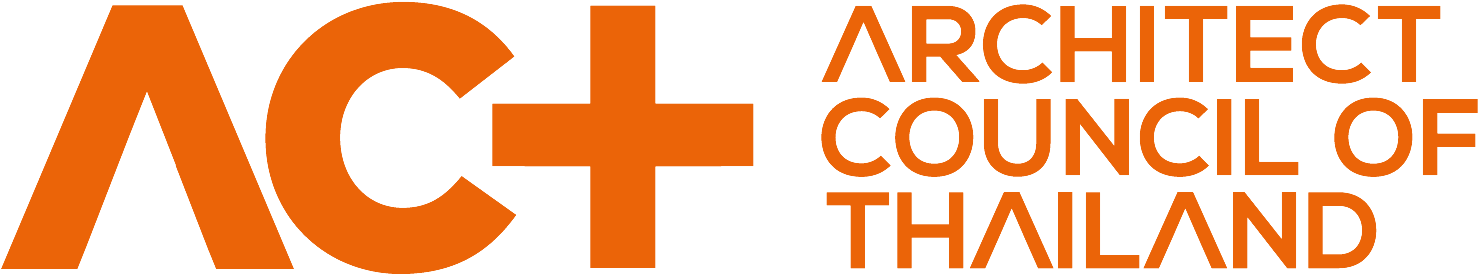 แบบฟอร์มประเภทผลงานนวัตกรรมทางการออกแบบการพัฒนาวิชาชีพต่อเนื่อง (พวต.)  สภาสถาปนิก ชื่อผู้ออกแบบ และ ทีมงาน ....................................................................................................................................................ชื่อผลงาน	(ไทย) ...........................................................................................................................................(อังกฤษ) ......................................................................................................................................วัตถุประสงค์ของงานงบประมาณที่ใช้ในการออกแบบ งบประมาณที่ใช้ในการผลิตผลงานรายละเอียดของผลิตภัณฑ์หรือบริการจากการดำเนินงานลักษณะของงานที่ได้ พร้อมภาพประกอบความเป็นไปได้ในการนำผลงานไปต่อยอด ข้อมูลความเป็นไปได้ ทางด้านการตลาดมาตรฐาน/ระเบียบ/ข้อกำหนดทางกฎหมาย ที่เกี่ยวข้องของผลิตภัณฑ์หรือบริการประโยชน์/ผลกระทบเชิงเศรษฐกิจและสังคมที่คาดว่าจะได้รับจากผลงานปัญหา/อุปสรรคในการดำเนินงานและแนวทางการแก้ไขข้อคิดเห็นและข้อเสนอแนะ ในการพัฒนาผลงานในอนาคต ภาคผนวก เอกสารสิทธิบัตร.อนุสิทธิบัตร หรือเอกสารยื่น ขอสิทธิบัตร (แนบเอกสารอ้างอิง)ผลการขอรับรองมาตรฐาน เช่น มอก. อย. การขออนุญาตตามระเบียบหรือข้อกำหนดทางกฎหมาย ที่เกี่ยวข้องของผลิตภัณฑ์หรือบริการ และอื่นๆการอนุญาตใช้ผลงานวิจัยสัญญา license รายงานการทดสอบตลาด (แนบเอกสารอ้างอิง) ข้อมูลเพิ่มเติมอื่นๆลงชื่อ......................................................ผู้ออกแบบ(...............................................................)                                                ............./............./.............